СпецификацияРУКОВОДСТВО ПОЛЬЗОВАТЕЛЯНе используйте камеру в экстремальных температурных условиях. Рекомендуемый температурный режим -15С~+50С.Не устанавливайте камеру под нестабильным освещением..Не используйте камеру в условиях с высокой влажностью. Это может сказаться на ухудшении качества изображения.Не разбирайте камеру. Разбор камеры, техническое обслуживание и ремонт проводить исключительно силами специалистов в специализированных сервисных центрахПротирайте стекло объектива только мягкой сухой тканью.6)   Убедитесь в правильном напряжении питания до подключения.Изготовитель оставляет за собой право вносить изменения в конструкцию и принципиальную схему изделия, не ухудшающие его характеристик.  Видеокамера цветного изображения            FE DVP91A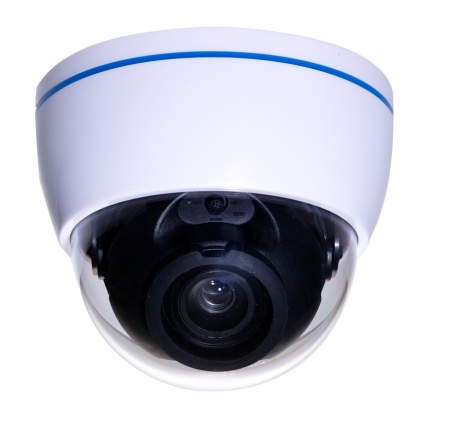     Перед использованием внимательно ознакомьтесь с инструкцией.Схема подключения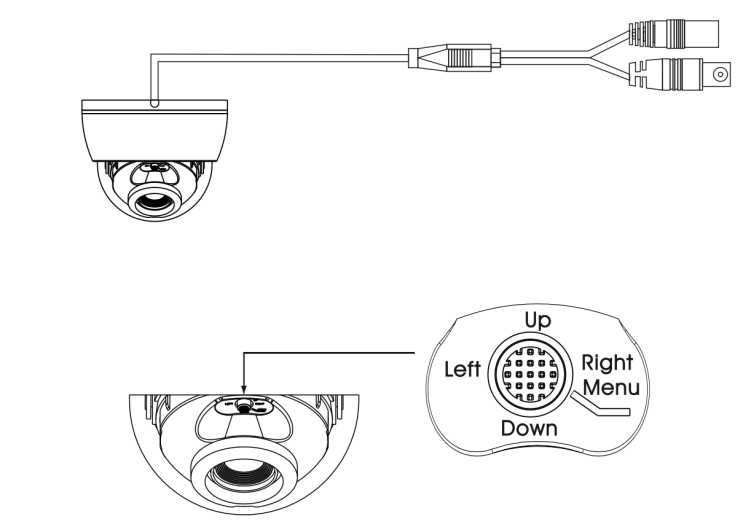 МодельFE DVP91AТип матрицы1/3” SONY SUPER HAD II CCDКол-во пикселей976 (Г) X 582 (В)Тип развёртки2:1 череcстрочнаяСинхронизациявнутренняяРазрешение750 твлОбъектив2.8-12ммUTCестьAGC естьБаланс белогоестьДень/ночьЦвет/ Ч/Б / АвтоO.S.DестьестьBLCHLC/BLC/Выкл3DNRВыкл/Вкл.Отношение сигнал/шумБолее 50dB(AGC Выкл)Видеосигнал1 В (75 Ом Вкл.)Мин. освещённость0.01люкс/F1.2Питание 12В±10% Постоянного токаПотребление энергии200mAТемпературный режим-15С~+50СРазмер корпусаΦ108x90(В)мм